Памятка для учащихсяДетского Дорожно-транспортного ТравматизмаПамятка для учащихся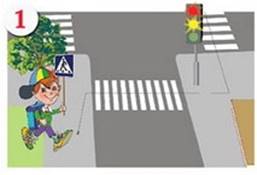 Ребята, соблюдайте Правила Дорожного Движения!      1. Ходите только по тротуару!  2.Переходите улицу в местах, обозначенных разметкой или знаками «пешеходный переход», а где их нет – на перекрестках по линии тротуаров.  3. Переходя улицу, посмотрите налево, а дойдя до середины – направо!
 4. На улицах и дорогах, где движение регулируется, переходите проезжую часть только при зеленом сигнале светофора или разрешающем жесте регулировщика.  5. Не перебегайте дорогу перед близко идущим транспортом! 6. При отсутствии  в зоне видимости перехода или перекрестка разрешается переходить дорогу под прямым углом к краю проезжей части и там, где она хорошо просматривается в обе стороны.   7.Пешеходы, не успевшие закончить переход, должны остановиться на линии, разделяющей транспортные потоки противоположных направлений. Продолжить переход можно,  лишь убедившись  в  безопасности дальнейшего движения и с учетом сигнала светофора (регулировщика).     8. Стоящий на остановке автобус или троллейбус обходите только в разрешенных для перехода         местах, соблюдайте при этом осторожность. Обходить этот транспорт спереди или сзади опасно!
9.Не устраивайте игры вблизи дорог и не катайтесь на коньках, лыжах и санках на проезжей части улицы.     10 .Не цепляйтесь за проходящие автомобили, не катайтесь на сцепном устройстве трамвая – это опасно для жизни!     11. При приближении транспортных средств с включенным проблесковым маячком синего цвета или маячками синего и красного цветов и специальным звуковым сигналом не начинайте переходить улицу, а если находитесь на дороге, уступите дорогу этим транспортным средствам и незамедлительно освободите проезжую часть.    12. Ездить на велосипедах по улицам и дорогам детям разрешается детям не моложе 14 лет. 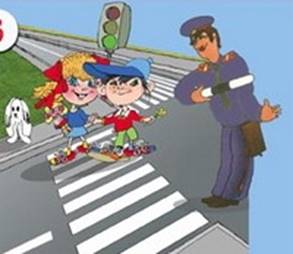  Памятка пешеходуПешеходу запрещается:
1. Двигаться по краю проезжей части дороги при наличии тротуара, пешеходной или велосипедной дорожки, обочины, по которым возможно движение пешеходов.
2. Задерживаться и останавливаться на проезжей части дороги, в том числе на линии горизонтальной дорожной разметки, разделяющей встречные и попутные потоки транспортных средств, за исключением остановки на островках безопасности.
3. Переходить проезжую часть вне подземного, надземного, наземного пешеходных переходов на участке дороги: -с разделительной зоной, разделительной полосой; -с общим числом полос движения шесть и более;
- где установлены дорожные ограждения.
4. Выходить на проезжую часть дороги из-за стоящего транспортного средства или иного объекта, ограничивающего обзорность дороги, не убедившись в отсутствии приближающихся транспортных средств. Памятка для родителей по обучению детей правилам дорожного движения            Ежегодно жертвами дорожно-транспортных происшествий становятся дети и подростки. Очень часто ребята нарушают правила дорожного движения или вовсе их не знают.  Первые знания и опыт о правилах поведения на улице, в транспорте дети получают из наблюдений за своими близкими, родителями. Поэтому важно находясь с ребенком на улице, объяснять ему все, что происходит на дороге с транспортом и пешеходами. Важно, чтобы сами родители не только знали, но и придерживались в повседневной жизни правил дорожного движения. Пусть Ваш пример учит дисциплинированному поведению на улице не только Вашего ребенка, но и других детей.           Рекомендации:         1. Необходимо учить детей не только соблюдать Правила дорожного движения, но и с самого раннего возраста учить их наблюдать и ориентироваться. Нужно учитывать, что основной способ формирования навыков поведения - наблюдение, подражание взрослым, прежде всего родителям. Многие родители не понимая этого, личным примером обучают детей неправильному поведению на дороге.         2. Находясь с ребенком на проезжей части, не спешите, переходите дорогу размеренным шагом. Ни в коем случае нельзя бежать! Иначе вы научите спешить там, где надо наблюдать и соблюдать правила безопасности.        3. Не посылайте ребенка переходить или перебегать дорогу впереди вас - этим вы обучаете его переходить дорогу, не глядя по сторонам. Маленького ребенка надо крепко держать за руку, быть готовым при попытке вырваться - это типичная причина несчастных случаев.      4 .Учите ребенка смотреть! У ребенка должен выработаться твердый навык: прежде, чем сделать первый шаг с тротуара, он поворачивает голову и осматривает дорогу во всех направлениях. Это должно быть доведено до автоматизма.      5. Начинать движение через проезжую часть на зеленый сигнал светофора можно только убедившись, что все машины остановились.      6.Учите ребенка оценивать скорость и направление будущего движения машины. Научите ребенка определять, какая машина едет прямо, а какая готовится к повороту.    7.Учите ребенка замечать машину. Иногда ребенок не замечает машину или мотоцикл, находящийся вдалеке. Научите его всматриваться вдаль.     8. Твердо усвойте сами и научите ребенка, что входить в любой вид транспорта и выходить из него можно только тогда, когда он стоит. Объясните ребенку, что нельзя прыгать на ходу.      9. Выходить на дорогу из-за стоящего транспорта нельзя!     10. Составьте для ребенка "Маршрутный лист" от дома до школы. Помните, необходимо выбрать не самый короткий, а самый безопасный путь. Несколько раз пройдите этот путь вместе с сыном или дочерью, убедитесь, что ребенок твердо усвоил этот путь.